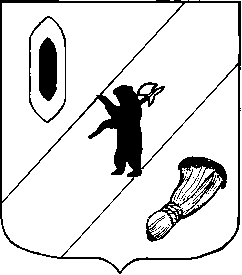 АДМИНИСТРАЦИЯ  ГАВРИЛОВ-ЯМСКОГОМУНИЦИПАЛЬНОГО  РАЙОНАПОСТАНОВЛЕНИЕ10.03.2015  № 395Об утверждении перечня должностных лиц, имеющих право составлять протоколы  об административных правонарушениях в отношении средств бюджета Гаврилов-Ямского муниципального районаВ соответствии с Бюджетным кодексом Российской Федерации, Законом Ярославской области от 08.05.2014 N 16-з "Об отдельных вопросах производства по делам об административных правонарушениях в области финансов, совершенных в отношении средств местных бюджетов", руководствуясь статьей 26 Устава муниципального района,АДМИНИСТРАЦИЯ МУНИЦИПАЛЬНОГО РАЙОНА ПОСТАНОВЛЯЕТ:1. Утвердить перечень должностных лиц органов местного самоуправления Гаврилов-Ямского муниципального района, уполномоченных составлять протоколы об административных правонарушениях в отношении средств местного бюджета, предусмотренных статьями 15.14 - 15.15.15 и частью 1 статьи 15.15.16 Кодекса Российской Федерации об административных правонарушениях, при осуществлении в пределах своих полномочий контроля за исполнением бюджета Гаврилов-Ямского муниципального района (Приложение).2. Рассматривать дела об административных правонарушениях от имени органа местного самоуправления, указанного в части 1 постановления, вправе начальник Управления финансов Администрации Гаврилов-Ямского муниципального района.3. Контроль за исполнением постановления возложить на начальника Управления финансов Администрации муниципального района Баранову Е.В.4. Опубликовать настоящее постановление в официальном печатном источнике «Гаврилов-Ямский вестник» и разместить на официальном сайте Администрации Гаврилов-Ямского муниципального района в сети Интернет.5. Настоящее постановление вступает в силу с момента официального опубликования.Глава Администрациимуниципального района						В.И. СеребряковПриложение к постановлению Администрации  Гаврилов-Ямского муниципального районаот 10.03.2015 N 395ПЕРЕЧЕНЬДОЛЖНОСТНЫХ ЛИЦ ОРГАНОВ МЕСТНОГО САМОУПРАВЛЕНИЯГАВРИЛОВ-ЯМСКОГО МУНИЦИПАЛЬНОГО РАЙОНА, УПОЛНОМОЧЕННЫХСОСТАВЛЯТЬ ПРОТОКОЛЫ ОБ АДМИНИСТРАТИВНЫХ ПРАВОНАРУШЕНИЯХ В ОТНОШЕНИИ СРЕДСТВ МЕСТНОГО БЮДЖЕТА, ПРЕДУСМОТРЕННЫХ СТАТЬЯМИ 15.14 - 15.15.15 И ЧАСТЬЮ 1 СТАТЬИ 15.15.16 КОДЕКСА РОССИЙСКОЙ ФЕДЕРАЦИИ ОБ АДМИНИСТРАТИВНЫХ ПРАВОНАРУШЕНИЯХ, ПРИ ОСУЩЕСТВЛЕНИИ В ПРЕДЕЛАХ СВОИХ ПОЛНОМОЧИЙ КОНТРОЛЯ ЗА ИСПОЛНЕНИЕМ БЮДЖЕТА ГАВРИЛОВ-ЯМСКОГО МУНИЦИПАЛЬНОГО РАЙОНА1. Начальник Управления финансов Администрации Гаврилов-Ямского  муниципального района.        2.  Начальник бюджетного отдела	Управления финансов Администрации Гаврилов-Ямского муниципального района.        3. Начальник отдела учета и отчетности - главный бухгалтер Управления финансов Администрации Гаврилов-Ямского муниципального района.        4. Ведущий специалист отдела планирования и финансового контроля Управления финансов Администрации Гаврилов-Ямского муниципального района.